Lösungsvorschlag – Do.-11-Jänner-2024 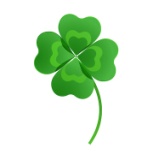 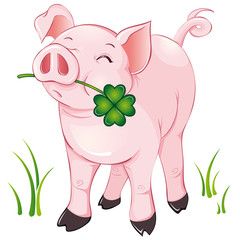 Zum Jahresbeginn ein paar Fragen: Wann feiert Äthiopien das Neujahrsfest? 
11. September,  Enkutatash (Neujahr)
Wann wird 2024 das Neujahrsfest in China gefeiert?
am 10. Februar; 
Warum gilt der Rauchfangkehrer als Glückssymbol?
Allein schon einen Rauchfangkehrer zu sehen bedeutet Glück. Das kommt wohl daher, dass man früher sehr froh darüber war einen gereinigten Schornstein zu haben. Außerdem waren früher Hausbrände besonders gefährlich. Sie konnten oft ganze Dörfer oder Stadtteile vernichten. 

Wie alt ist der bekannte Fernsehsketch „Dinner for One“?
60 Jahre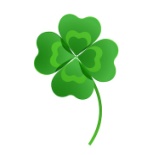 